DAFTAR RIWAYAT HIDUPNama				: Bernadus Gustya Nugraha Putra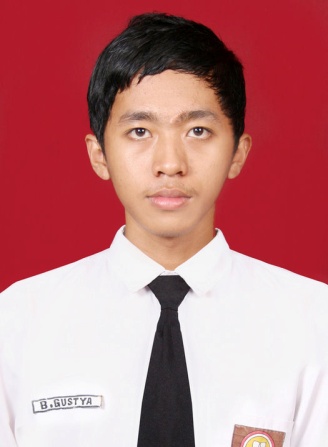 Jenis Kelamin			: Laki-LakiTempat, Tanggal Lahir	: Klaten , 05 Mei 1992Kewarganegaraan		: IndonesiaStatus Perkawinan		: Belum KawinAgama				: KatholikAlamat Lengkap		: Gunungan Baru Rt.002 / Rw.013        Barenglor , Klaten UtaraTelepon, HP			: 087839930931E-mail				: Guztavanarchy@gmail.com1998 – 2004 : SD PL Sugiyopranoto2004 – 2007 : SMP Pangudi Luhur Klaten2007 – 2010 : SMK PL LeonardoKomputer  :  Microsotf Office , Internet Acces.Lainnya : Mampu bekerja dalam tim, bersedia bekerja dalam kondisi yang ditentukan , mampu beradaptasi, dan kemampuan penyelesaian masalah serta terbuka terhadap masukan yang membangun.